COMPRENSIÓN LECTORA AL HOGAR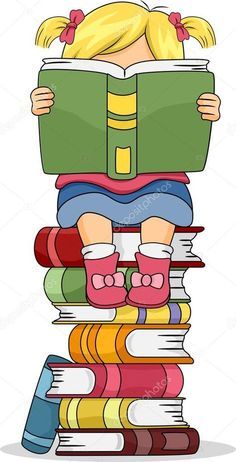 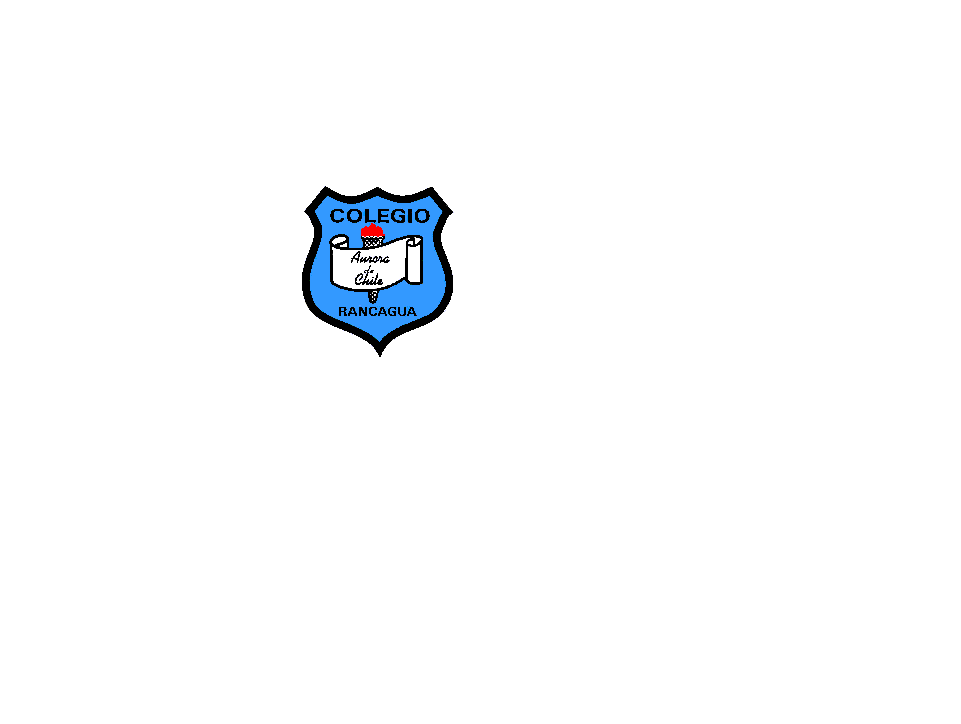 “No dejes para mañana lo que puedes leer hoy”NOMBRE:………………………………………………………………………………………………………………………CURSO:……………………	FECHA:………………………………………………………………………………………NOTA: …………………….	FIRMA APODERADO:…………………………………………………………………El rinoceronte Rafa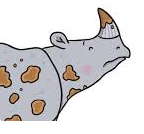 En la selva de Java, vive Rafa, el gran y fuerte rinoceronte. Su piel gris oscura es arrugada y un lindo cuerno corona su cara.Mientras come las frutas que alfombran el suelo se siente muy triste y busca consuelo.–¿Qué me hace único? – dice llorando.     –No tengo amigos que me anden buscando.     –Todos los animales tienen algo especial, un don único    que les sienta genial.–¡Ya lo tengo! – grita con una sonrisa, y muy animado escapa a toda prisa.     –Seré un leopardo, con lindas manchitas color pardo oscuro sobre piel amarilla. Rafa decide buscar lo que sea, que la selva le brinde para cumplir su tarea.Pronto encuentra barro, húmedo y pegajoso.–¡Perfecto! – grita Rafa. –¡Estaré muy gracioso! Empieza a mancharse allí enseguida, utilizando su cuerno como brocha colorida. Termina de pintarse y se mira con orgullo. Pero el leopardo del árbol suelta un murmullo.–¿Qué haces? – le pregunta con una sonrisa.–¡Si llevas el barro como una camisa!–Quiero ser como tú, con manchas y puntos, subirme a los árboles y jugar los dos juntos.–No puedes ser leopardo, si eres gris de  color, eres un rinoceronte en todo su  esplendor!Rafa está triste, no sabe qué hacer.–¡Un animal fantástico es lo que quiero ser! –Lo que de verdad me gustaría es ser una pitón, con cuerpo y lengua largos, y colorido patrón. Empieza enseguida, tumbándose en el suelo. Se arrastra por el barro con las hacia arriba.Pero en esa postura y con ese movimiento, le duele todo el cuerpo y se queda sin aliento. La pitón que le mira entre los matorrales, comprende que él quiere que sean iguales.–¿Qué haces arrastrando tu cuerpo doliente? ¡No puedes deslizarte como una serpiente!    –Quiero ser como tú, deslizarme lentamente por el suelo de la selva, susurrando suavemente.–Tu piel es muy áspera, tu cuerno muy duro, querer ser pitón es darte con un muro. Rafa se sentó, sin saber qué hacer. Sólo quería saber lo que podía serEl leopardo y la pitón que ven triste a su amigo, piensan un plan, y lo quieren ayudar.–¡Ya lo tenemos! – gritan con una sonrisa y se van a toda prisa.Así deciden levar a Rafa a un río para buscar a un animal que tiene la piel dura como una armadura, los ojos brillantes y una gran frescura. Con sus patas fuertes y su hermoso cuerno. Deslumbra a los animales con su corazón tan tierno. Rafa contento quiere ser como él.Rafa se acerca al agua para ver a este bicho, con tantas cosas buenas que sus amigos le han dicho. En el agua aparece en el fondo, resulta que el animal que tanto buscó…- ¡Es fantástico! ¡Es cierto!¡Resulta que soy…YO!RESPONDE LAS SIGUIENTES PREGUNTAS.	1.- ¿De qué animal misterioso están hablando el leopardo y la pitón?	_____________________________________________________________________________________________________________________________________________________________________2.- ¿Cuál es la cualidad especial del leopardo que a Rafa le “parece genial”?______________________________________________________________________________________________________________________________3.- Cuando Rafa intenta parecerse a la pitón, ¿Cómo pone las patas?__________________________________________________________________________________________________________________________________________________________________4.- Se puede decir que el leopardo y la pitón son amigos de Rafa porque:Jugaban con él en el río.Estaban con el siempre en la selva jugando y comiendo.Resaltaban las cualidades de Rafa y le ayudaron a sentirse mejor.Lo invitaban al río a bañarse y tomar sol.		5.- En el texto se narra que el rinoceronte quería ser:Un animal pequeño.Un animal inteligente.El rey de la selva. Un animal fantástico.6.- En el final de la historia Rafa observa en el río su imagen, de esta afirmación podemos concluir. Marca aquella que es falsa.El rinoceronte se puso muy contento con lo que vio.Nunca había visto su imagen antes.Por fin logró convertirse en otro animal.Por fin quedó contento consigo mismo.